жемқорлыққа жол жоқ эссе байқауы өтті 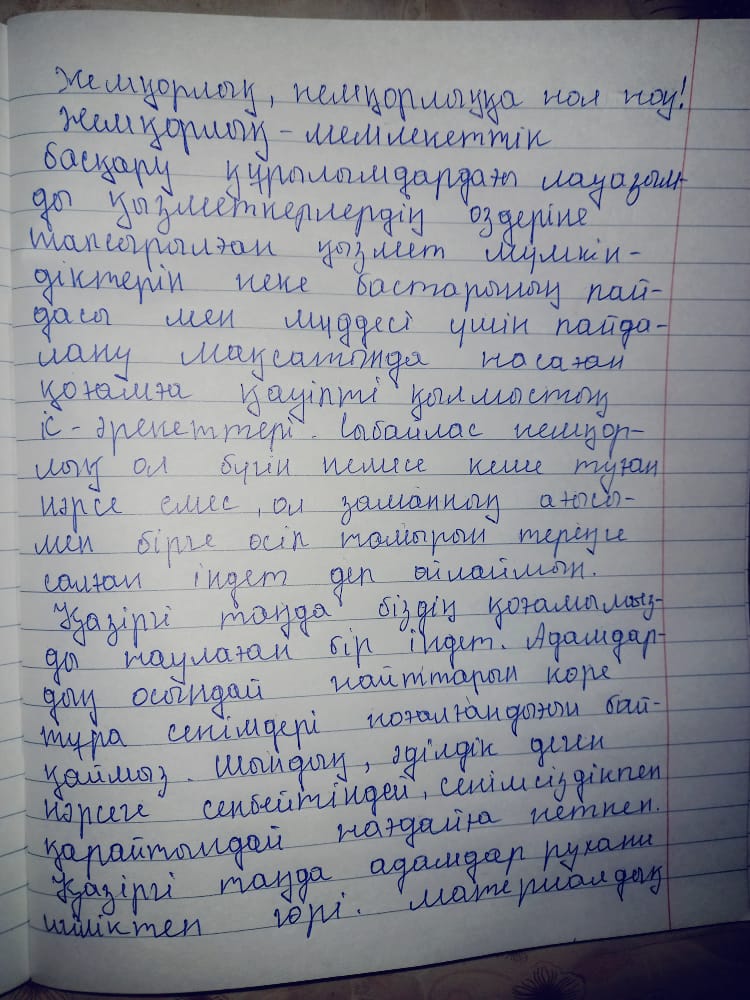 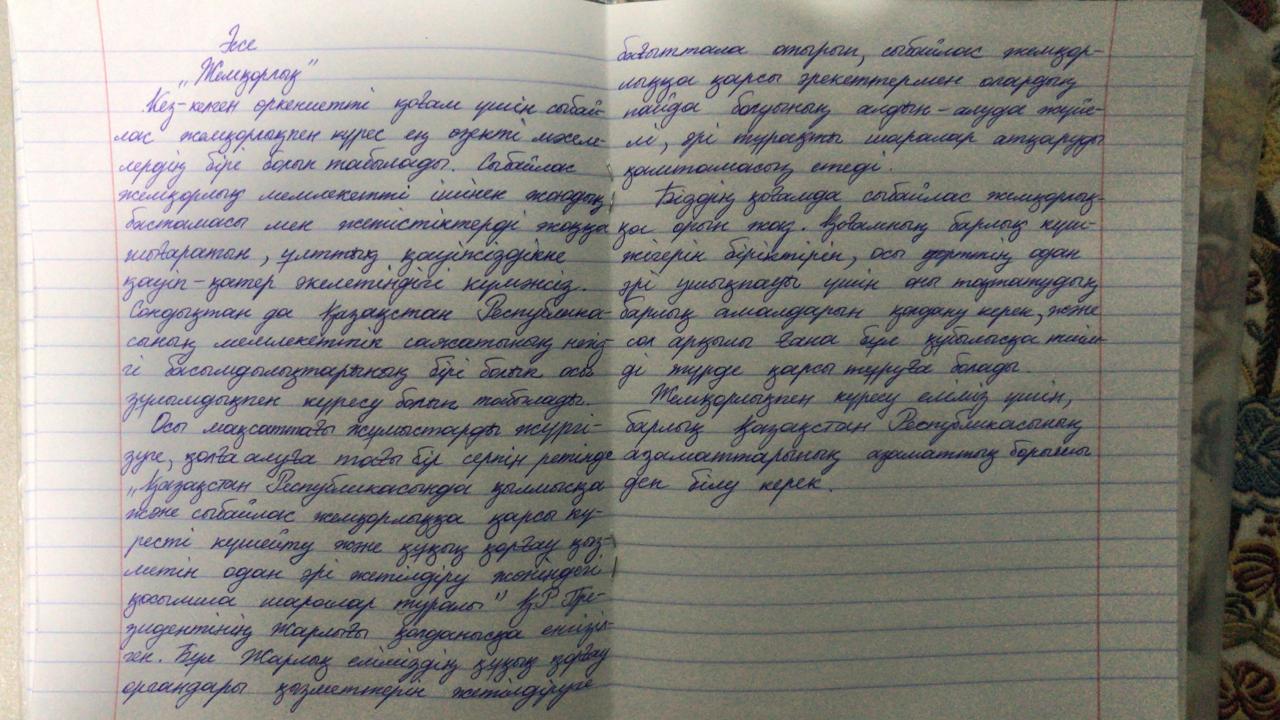 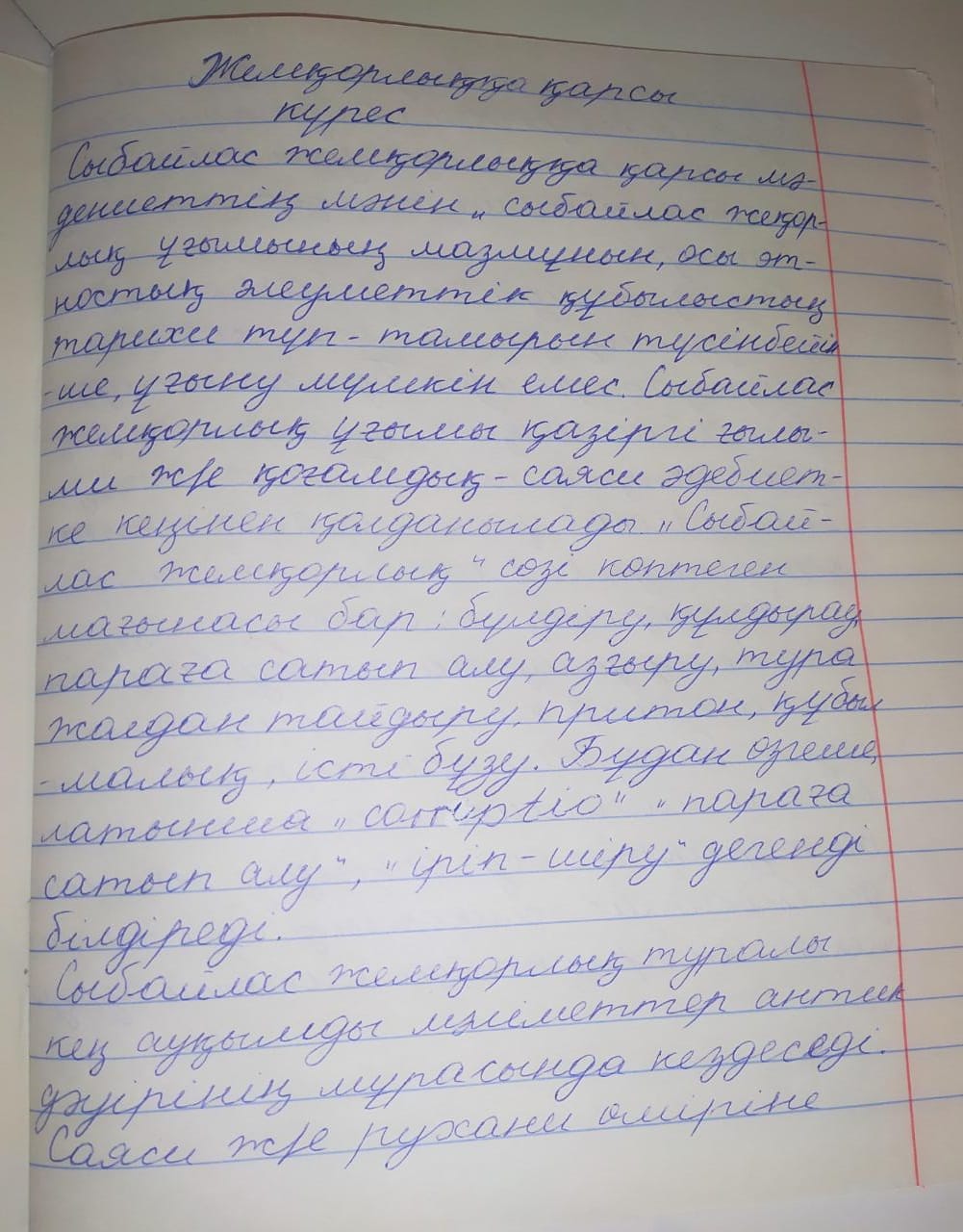 